附件3左云县环境空气自动监测点位图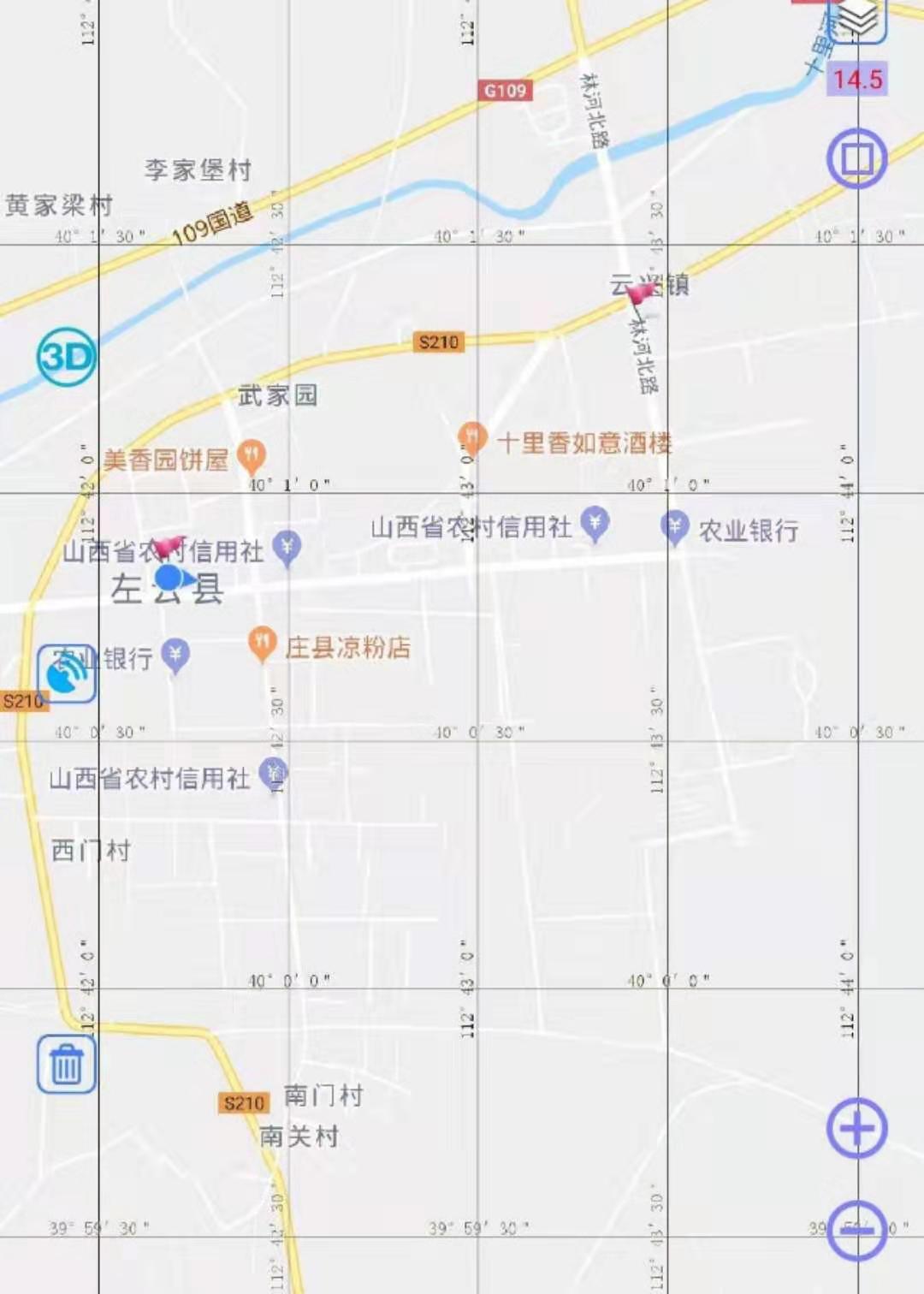 	1.左云县人民政府  2.市生态环境局左云分局 